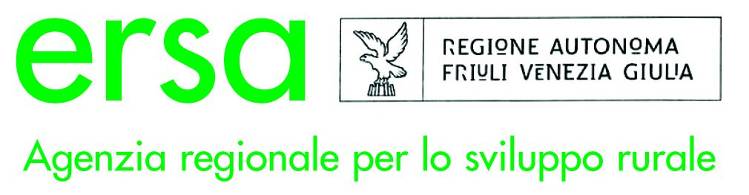 BOLLETTINO DI DIFESA INTEGRATA /BIOLOGICA OLIVO n° 13 del 26 novembre 2019SITUAZIONE METEOROLOGICAUn fronte atlantico passerà sulla regione mercoledì sera, il fronte è preceduto da correnti meridionali molto umide e relativamente miti. Giovedì 27 affluirà in quota l'aria più fredda che segue il fronte che favorirà l'instabilità locale. Poi avremo tempo più stabile Le previsioni meteorologiche dell’OSMER sono consultabili sul sito www.osmer.fvg.itSITUAZIONE FITOSANITARIALe condizioni meteorologiche dell’ultimo mese (piogge continue e temperature miti) e la sospensione dei trattamenti per effetto dei tempi di carenza in pre-raccolta hanno favorito l’avvio di infezioni molto virulente di occhio di pavone (Spilocaea oleaginea). I sintomi sono particolarmente visibili: sulla varietà bianchera, negli areali di maggiore umidità e nelle parti basse e ombreggiate della chioma. Le foglie che presentano la classica macchia riconducibile a cicloconio vanno incontro a inevitabile caduta precoce.TRATTAMENTI FITOSANITARIRisulta importante intervenire appena terminate le operazioni di raccolta con prodotti a base rameica preferendo quelli a maggiore persistenza al dilavamento (come poltiglia bordolese, ossido di rame ecc..). Il rame ha inoltre effetto fungicida e cicatrizzante sulle ferite provocate dagli scuotitori. Tener presente i quantitativi di rame già distribuiti nel corso dell’annata (non più di 4kg/Ha di principio attivo anno). Per ulteriori informazioni:ERSA – Sezione olivicolturaUD-GO-PN	cell. 3346564270TS	tel. 040 3775852   cell. 3357543021SERVIZIO FITOSANITARIO E CHIMICO,RICERCA, SPERIMENTAZIONE ED ASSISTENZA TECNICA